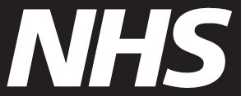 موسم بہار کی کوویڈ- 19 ویکسینیشن اپوائنٹمنٹ کی بکنگہم آپ کو موسم بہار کی کوویڈ- 19 ویکسینیشن اپوائنٹمنٹ بُک کرنے کے لیے مدعو کر رہے ہیں۔ اس کی وجہ یہ ہے کہ آپ کا NHS ریکارڈ بتاتا ہے کہ آپ کا مدافعتی نظام کمزور ہو سکتا ہے۔ آپ www.nhs.uk/get-covid-vaccine پر صحت کے مسائل، علاج اور ادویات کا خلاصہ دیکھ سکتے ہیں جو کمزور مدافعتی نظام کا سبب بن سکتے ہیں۔ اپوائنٹمنٹ کیسے حاصل کی جائے۔
www.nhs.uk/get-vaccine پر آن لائن بک کریں - جواب دیں 'ہاں، میرا مدافعتی نظام کمزور ہے' یا 'میں چیک کرنا چاہوں گا'NHS App پر بک کریںاپنی قریبی کوویڈ- 19 ویکسینیشن واک ان سائٹ )اپوائنٹمنٹ کے بغیر ویکسین لگوانے کی جگہ( www.nhs.uk/covid-walk-in پر تلاش کریں۔  آپ کی اپنی ویکسینیشن کروانے کی آخری تاریخ 30 جون 2024 ہے۔اگر آپ کو مدد کی ضرورت ہے۔اگر آپ آن لائن نہیں کر سکتے ہیں تو 119 پر فون کریں۔ مترجم دستیاب ہیں۔ آپ ٹیکسٹ فون 119 18001  یا NHS برٹش سائن لینگوئج مترجم کی سروس www.signvideo.co.uk/nhs119 پر استعمال کر سکتے ہیں۔ اگر آپ گھر پر اپنی دیکھ بھال حاصل کرتے ہیں، تو گھر کے دورے کے لیے اپنے جی پی سرجری سے رابطہ کریں۔ اگر وہ اس کا بندوبست نہیں کر سکتے ہیں، تو اپنے مقامی کوویڈ- 19 ویکسینیشن رابطوں کو www.england.nhs.uk/covid-vaccination-contacts پر تلاش کریں۔ اس دعوت نامے کو آسانی سے پڑھنے اور دوسری زبانوں اور شکلوں میں حاصل کرنے کے لیے، ملاحظہ کریں www.england.nhs.uk/seasonal-invites. آپ کی ویکسینیشن اپوائنٹمنٹ پر اس سے پہلے کہ ہم آپ کو ویکسین لگائیں ہمیں اس بات کی تصدیق کرنے کی ضرورت ہوگی کہ آپ کا مدافعتی نظام اب بھی کمزور ہے۔ صحت کے مسائل یا علاج کے لیے جو آپ کے مدافعتی نظام کو کمزور کرتا ہے، اس سے مدد ملے گی اگر آپ یہ کر سکتے ہیں:دواؤں کا دہرانے والا نسخہ یا دوائی کا ڈبہ لائیں، یا آپ کی تشخیص کی تصدیق کرنے والا NHS خط لائیں، یاNHS ایپ میں اپنا صحت کا ریکارڈ یا ادویات کی تاریخ دکھائیں۔اگر آپ کی صحت کی حالت بدل گئی ہے اور آپ کا مدافعتی نظام اب کمزور نہیں ہے، تو آپ کو دوسری اپوائنٹمنٹ بُک کرنے کی ضرورت نہیں ہے۔مزید معلومات اس موسم بہار میں آپ کی کوویڈ- 19 ویکسینیشن کروانے سے آپ کی سنگین بیماری کا خطرہ کم ہو جائے گا۔ یہ ضروری ہے کہ آپ اپنے تحفظ کو اوپر رکھیں کیونکہ یہ وقت کے ساتھ ختم ہو جاتا ہے اور کوویڈ- 19 کی مختلف حالتیں تبدیل ہو سکتی ہیں۔ ویکسین کے بارے میں مزید معلومات کے لیے، www.nhs.uk/covidvaccination پر جائیں۔اگر اس دعوت نامے میں کوئی ذاتی تفصیلات غلط ہیں، تو آپ www.england.nhs.uk/covid-invite-enquiry۔ پر دیکھ سکتے ہیں کہ کس سے رابطہ کرنا ہے آپ کی مخلص،  NHS ویکسینیشن ٹیم
    